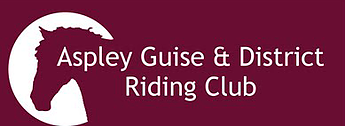 POLICY ON SUBSIDIES & VOUCHERSThe following was agreed by the Committee on 11 April 2018 and replaces any previous practiceBRITISH RIDING CLUBS QUALIFIERSIndividual club members will be asked to pay £19.00 per test to the Area Organiser.  The Riding Club will pay the balance due of £9.50 per test per individual club member. (n.b.  Figures are  entry costs in 2018)BRITISH RIDING CLUBS NATIONALSWhere any team and/or individual qualifies for the Nationals, the Riding Club will pay 100% of all entry fees for each test for each individual.SUBSIDYThis is where the Riding Club will make a contribution to either entry fees and/or trainer costs.  This also covers club members who allow the Riding Club to use their facilities for various events throughout the year.User of Club Member Private Facilities: where a club member allows the Riding Club to use their facilities free of charge, i.e. school, jumps and parking:The club member can be offered a lesson on that clinic free of charge, or,The club members can offset this as “help” These should be assessed on an individual basis with the individuals concerned.  A log should be kept of all/any agreements made to include the following information:Club Member nameFacility offeredClinic NameClinic DateSubsidy offered/taken/valueSubsidising Trainer Costs:  where a clinic has been organised with a new trainer for example, it may be proposed that the Riding Club contributes an element to each lesson to reduce the actual cost to each Club Member; the purpose is to encourage entries from both existing and potentially new Club Members.Proposals should wherever possible be submitted to the Committee for approval if time permits.  Where a subsidy is agreed this should not be included in any advertising or promotions – only the net cost should be advertised.SHOW VOUCHERSIn addition to rosettes, vouchers are awarded to winners in the Dressage Shows held during the year.  Vouchers will be awarded depending on the size of each class and are only awarded to the overall winner (i.e. not split by members/non-members and senior/junior)All vouchers are to the value of £13.00 – and can be used against future entries of our dressage shows.  They are not transferrable and are valid until the end of the Summer Series Dressage for that YearVouchers will be awarded based on the size of each class – i.e. the overall number of entries for each test as set out below:This is based on the number of entries for each class – any withdrawals prior to the show will be included in the overall number.   Entries who do not show up on the day will not impact on the total number.A log of all vouchers issued should be kept (see Excel spreadsheet) recordingVoucher numberDate issuedDate of Dressage ShowIssued to:Dressage Test Result Overall Place:Category ( MS : Senior Member, NMS: Non Member Senior , MJ : Junior Member, NMJ : Non Member Junior )Value:Date Redeemed:VOUCHERSSee below for those done quickly for USE AT  WING on 15/4/18  : copied those done last year by Zoe…. But all had same code number as in 2017, but it would be useful to keep track by using code numbers as you suggest…. Wording could be a bit friendlier ?FREE DRESSAGE SERIES 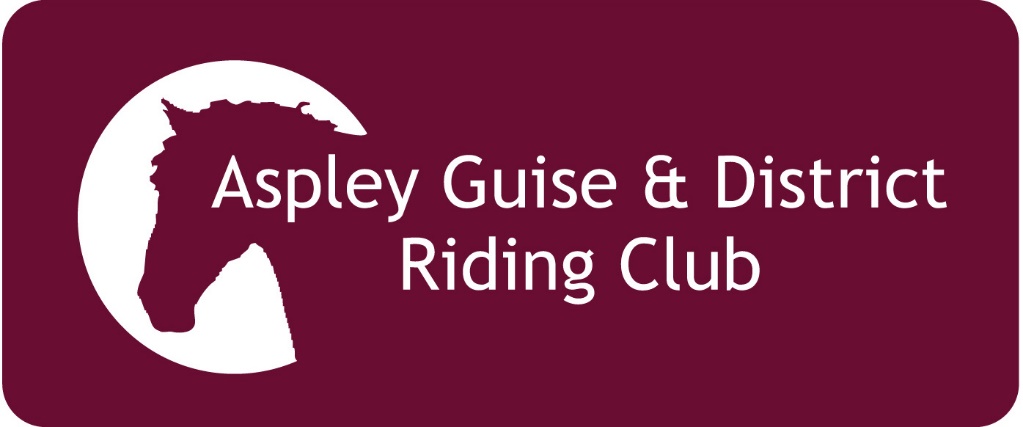 CLASS ENTRYThis voucher entitles you to a free entry at any AGDRC Dressage Series Competition in 2018Use code AGDRC1418 to redeem your free entry onlineValid on a single transaction. Can only be used for Dressage Series 2018. Valid until 9th September 2018FREE DRESSAGE SERIES CLASS ENTRYThis voucher entitles you to a free entry at any AGDRC Dressage Series Competition in 2018Use code AGDRC1418 to redeem your free entry onlineValid on a single transaction. Can only be used for Dressage Series 2018. Valid until 9th September 2018SUMMER DRESSAGE SERIES 2018WINNERS VOUCHERCongratulations – we’re delighted to award you this Voucher for the great result today.  The voucher can be used against a future entry at one of our Dressage Competitions.Value:	£13.00Date Issued:	___ / ___ / ______Voucher Number:   ____________To redeem this voucher simply …. What????? What do people do and how?Overall 1st PlaceWhere there are 5 – 8 in the classOverall 2nd PlaceWhere there are 8 to 12 entries in the classOverall 3rd PlaceWhere there are 13 or more in the class